Irchester Community Primary SchoolVacancy for a school librarianDo you want to share your love and passion for books and reading?“The books transported her into new worlds and introduced her to amazing people who lived exciting lives” Roald Dahl ‘Matilda’This is a wonderful opportunity for someone with a love of books and reading to ignite a passion for reading in our children. Our well stocked large library is the centre of our school and means a lot to the school community, especially the children.   What we need from you isAbility to create an atmosphere where children are inspired to read and immerse themselves in the magic places and adventures that stories and books can take them.Ability to create and maintain an ordered system with efficient working practices to ensure a smooth running library.Enthusiasm for books and the ability to inspire children, helping them to choose and book out their books daily. Have a couple of hours to spare each day.To smile on the crazy days and enjoy the good ones tooIf you are interested in working with us then please ring 01933 353848 or better still come along and visit us.  Further information can be found on our school website www.irchester.northants.sch.ukThere is an opportunity for the right candidate to undertake some extra hours as a teaching assistant. The hours required are flexible and can be discussed at interview or during a visit to our school.  if you are interested in applying for both positions you may do so using one application form.Pay scale: Grade D NJC point 3 – 4 £18,887 - £19,264 FTE pro rata (rates correct April 2021)                      Starting hourly rate:  £9.79  Contract: Part time, fixed term for one year initiallyHours: 10 hours per week, school term time only; times to be agreedClosing date: 	Wednesday 13th July 12:00 noon 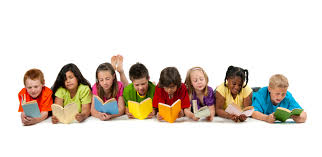 Interview date: Monday 18th July 2022	Start date:	 Monday 5th September 2022Do come and visit our wonderful library – mornings preferable to meet our present librarian.To arrange a visit, contact our school office 01933 353848 or email ipsadmin@irchester-school.net 